C - FORMULARIO DE PRESENTACIÓN DE OFERTA Y DECLARACIONESEstado del nivel de inclusión del enfoque de género en el marco regulatorio, político y de planificación relacionado con el cambio climático (especialmente adaptación) y la Gestión Integrada de los recursos hídricos en Paraguay. Programa NDC CAEP.  PARAGUAYSírvase enviar el presente formulario completo y firmado. PRESENTADO por (identidad del licitador)PERSONA DE CONTACTO (para la presente oferta)PERSONALSírvase comunicar los siguientes datos estadísticos relativos al personal correspondientes al año en curso y a los dos años anterioresÁMBITOS DE ESPECIALIZACIÓNIndique brevemente los sectores de conocimiento en que se especializa su empresa, relacionados con el presente contrato. 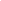 EXPERIENCIASírvase proporcionar información de al menos 3 referencias de trabajos similares anteriores, rellenar el cuadro siguiente para resumir los principales proyectos relacionados con el presente contrato realizados durante los últimos años por la entidad legal que presenta esta oferta. El número de referencias proporcionado para toda la oferta no deberá exceder de 10.CURRICULAIncluir la curricula de los consultores que participarán en este trabajo y sus respectivos roles y actividades.Indicar quién/ quiénes serán los consultores con radicación en Paraguay.Firmado en nombre del licitadorDatos de la empresa que presenta esta solicitudRazón SocialNúmero de identificación de la empresaDomicilio FiscalPaís en el que está registrada la empresaNombreOrganizaciónDirecciónTeléfonoDirección de correo electrónicoPlantilla anual201820182019201920202020TotalÁrea de ActuaciónTotalÁrea de ActuaciónTotalÁrea de ActuaciónPersonal permanente Otro personal TotalPersonal permanente como porcentaje del personal total (%)%%%%%%Nº de referencias (máximo 10)Título del proyectoTítulo del proyectoNombre de la entidad legalPaísValor global del contrato (dólares)Personal aportado (número de personas)Nombre del clienteAño de realización..................Descripción detallada y alcance del proyectoDescripción detallada y alcance del proyectoDescripción detallada y alcance del proyectoDescripción detallada y alcance del proyectoDescripción detallada y alcance del proyectoDescripción detallada y alcance del proyecto..................NombreFirmaFecha